2017年度江北区统计局政府信息公开工作年度报告根据《中华人民共和国政府信息公开条例》（以下简称《条例》）的规定及江北区政府的工作指示和要求，特编制2017年度江北区统计局政府信息公开工作年度报告。本报告由政务公开工作概况，主动公开政府信息情况，依申请公开政府信息和不予以公开政府信息的情况、政府信息公开收费及减免情况、因政府信息公开申请行政复议和提起行政诉讼的情况、政府信息公开工作存在的主要问题及改进情况、其他需要报告的事项等七个部分组成。本年报中所列数据统计时间跨度从2017年1月1日至2017年12月31日。一、政务公开工作概况（一）组织领导和规范化建设情况1.根据《中华人民共和国政府信息公开条例》和《关于全面推进政务公开工作的意见》要求，规范我局政务公开工作，明确政务分管领导以及主管部门，建立专人专岗制度，层层把关，做好政务公开日常工作，同时，为了确保信息的时效性，建立办公室AB岗制度，保证突发情况下，公开工作能顺利进行。 2.制定《2017年江北区统计局政务公开工作要点》，明确公开主体、内容、时限、方式等，促进政务公开不断规范化。完善《江北区统计局绩效考核办法》，将政务信息公开相关职责写入考核办法，作为干部年度考核的衡量指标之一，明确网站版块的责任科室、责任人员、更新维护要求等，确保公开信息的正确性、及时性、有效性。3.由专人不定期检查区政府政务公开网、局门户网站政务信息发布情况，包括信息更新的及时性，链接地址的有效性和信息内容的规范性等，发现问题，立即督促整改，确保各栏目信息更新及时、内容准确规范。同时根据区政府网站普查和抽查情况，认真总结政务信息发布工作的不足并不断完善。（二）政务公开平台及其他载体建设情况1.完成网站集约化建设，提高局门户网站的实用性。畅通两个政务公开主网站，即江北区政府政务公开网（统计局）、江北区人民政府网（统计局）。按月发布解读社会关注的指标数据，增加江北区推动转型升级、振兴实体经济以及供给侧结构性改革推进情况等方面的内容，引导社会各界正确认识经济形势。并根据政务公开要求和需要，不断完善网站栏目建设。落实专人受理、答复意见箱内有关问题，根据本部门实际及时更新政务公开目录和公开指南。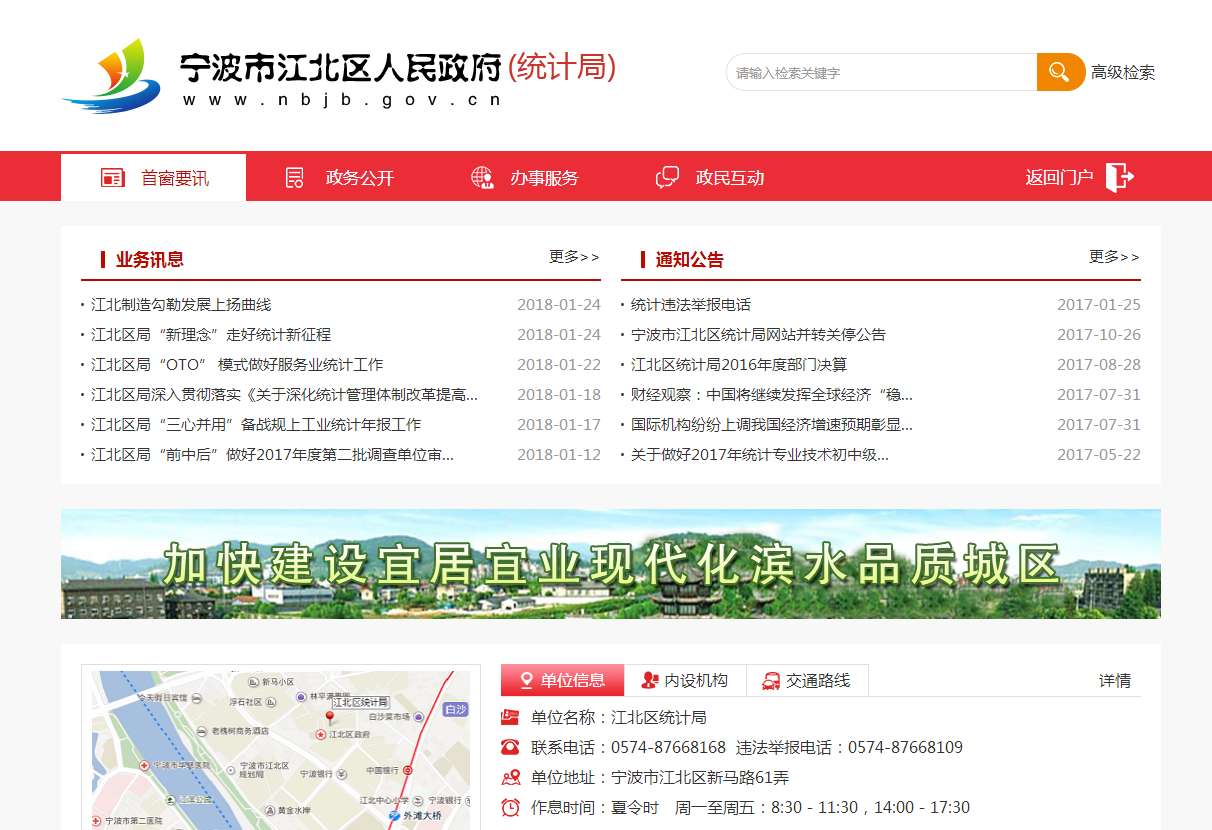 2.丰富信息公开载体。“数据江北”统计数据综合查询平台，做到及时更新，经常维护，为社会公众查阅利用统计数据提供极大的便利；完善《江北年鉴》、《统计快报》等统计产品，通过网络加载和纸质印刷等其它方式公开统计数据分析资料；开设“政府建设”专栏，将统计成果多渠道加以公开。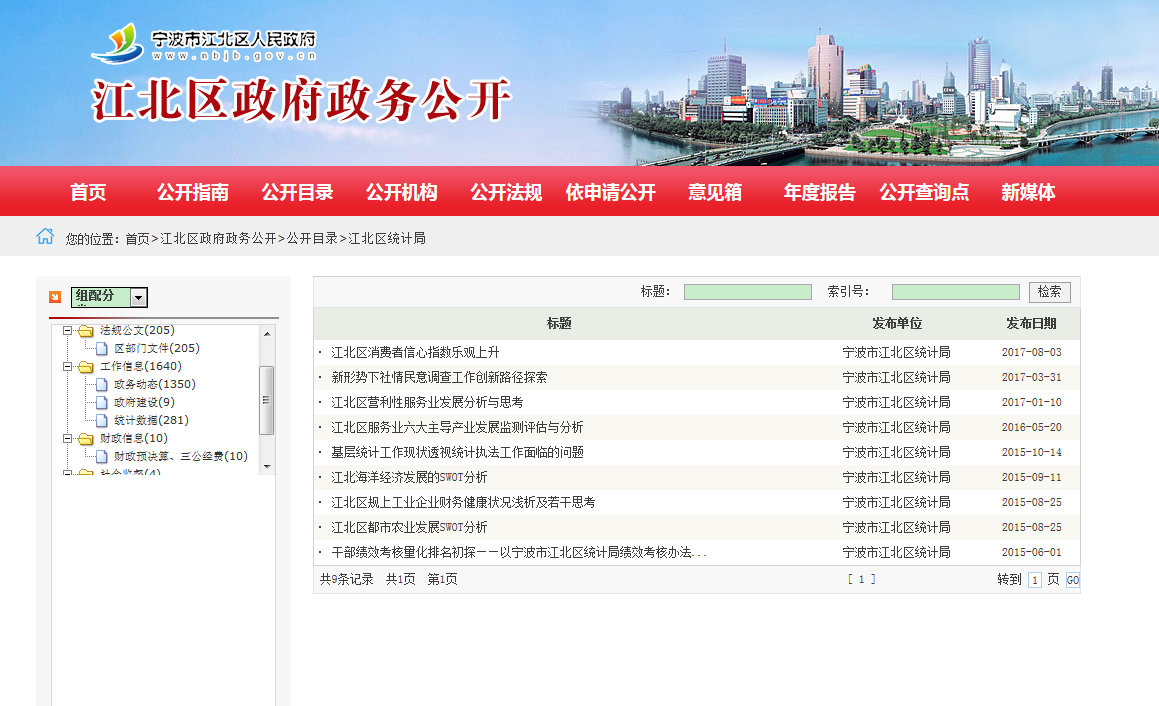 （三）重点领域信息公开建设情况做好现有重点领域信息公开工作，按照规定及时在政务公开网和局门户网站公开部门预决算情况，对公开内容进行分级分类，方便公众查阅和监督。同时根据区政府要求、部门工作实际和社会公众需求梳理本部门重点领域信息公开目录，进一步拓宽重点信息公开内容，明确公开主体、公开时限、公开平台等，提高统计信息服务社会能力。二、政府信息公开工作情况　1.主动公开政府信息数量2017年度统计局通过区政府政务公开平台共公开信息184条，门户网站更新273篇，两个公开网站年累计发布公开信息457条。2.主动公开信息的主要类别包括机构概况、部门文件、政务动态、政府建设、计划总结、统计数据、人事任免、监督投诉等。　3.信息公开形式和渠道多样化，包括江北区人民政府网（统计局）、数据江北网站和app、区政府门户网站、江北区政府政务公开网（统计局）、新闻媒体等。　三、依申请公开政府信息办理情况畅通依申请公开受理渠道，依法保障公众合理的信息需求。明确局办公室为依申请公开受理部门，公开受理电话。2017年通过党政接访平台处理1起依申请公开事项（全年共1起），在规定的工作日内处理完毕，申请人较满意；依申请公开没有收费情况；没有行政复议和行政诉讼。　四、政府信息公开的收费及减免情况　2017年无政府信息公开收费及减免情况。　五、因政府信息公开申请行政复议、提起行政诉讼的情况2017年无因政府信息公开申请行政复议、提起行政诉讼的情况。六、政府信息公开工作存在的主要问题及改进措施2017年我局的政府信息公开工作又取得了进一步的成效，但离上级和社会各界的要求还有一段距离，结合存在的不足，我局将严格按照有关要求，不断学习提高，找问题、添措施，完善不足之处。1.积极探索拓展政府信息公开新形式，丰富公开的渠道和内容，及时更新政府信息公开目录，做到目录内容与站内信息的一致，方便公众查阅、申请、获取政府信息。2.做好政务信息公开网站建设工作。根据工作实际适时更新栏目，增强网站的实用性；加强图片更新，努力做到图文并茂，增强信息可读性，提高公众兴趣。3.不断加强制度建设，完善政府信息公开各项制度的建设，确保信息公开工作落到实处，同时加强对信息的审核、发布和登记，确保信息可追溯，提高信息安全。4.建立和完善政府信息公开内容审查、发布登记、更新维护、培训宣传和工作年报等工作制度，深入、持续、高效地开展政府信息公开工作。七、其他需要报告的事项2017年无其他需要报告的事项。江北区统计局二〇一八年一月二十五日附件政务公开情况统计表（　  2017　　年度）填报单位（盖章）：单位负责人：　　　　　　　　 审核人：蔡炜　　　　　　　　 填报人：　包星星　　　　　　　联系电话：87668168　　　　　　　　　　　　　　　　　    　填报日期：2018.1.2　　　统　计　指　标单位统计数一、主动公开情况——　　（一）主动公开政府信息数　　　　（不同渠道和方式公开相同信息计1条）条647　　　　　　其中：主动公开规范性文件数条0　　　　　　　　　制发规范性文件总数件0　　（二）通过不同渠道和方式公开政府信息的情况——　　　　　1.政府公报公开政府信息数条0　　　　　2.政府网站公开政府信息数条457　　　　　3.政务微博公开政府信息数条351　　　　　4.政务微信公开政府信息数条0　　　　　5.其他方式公开政府信息数条494二、回应解读情况——　　（一）回应公众关注热点或重大舆情数　　　　（不同方式回应同一热点或舆情计1次）次0　　（二）通过不同渠道和方式回应解读的情况——　　　　　1.参加或举办新闻发布会总次数次0　　　　　　其中：主要负责同志参加新闻发布会次数次0　　　　　2.政府网站在线访谈次数次0　　　　　　其中：主要负责同志参加政府网站在线访谈次数次0　　　　　3.政策解读稿件发布数篇0　　　　　4.微博微信回应事件数次0　　　　　5.其他方式回应事件数次三、依申请公开情况——　　（一）收到申请数件1　　　　　1.当面申请数件0　　　　　2.传真申请数件0　　　　　3.网络申请数件1　　　　　4.信函申请数件0　　（二）申请办结数件1　　　　　1.按时办结数件1　　　　　2.延期办结数件0　　（三）申请答复数件1　　　　　1.属于已主动公开范围数件1　　　　　2.同意公开答复数件0　　　　　3.同意部分公开答复数件0　　　　　4.不同意公开答复数件0　　　　　　其中：涉及国家秘密件0　　　　　　　　　涉及商业秘密件0　　　　　　　　　涉及个人隐私件0　　　　　　　　　危及国家安全、公共安全、经济安全和社会稳定件0　　　　　　　　　不是《条例》所指政府信息件0　　　　　　　　　法律法规规定的其他情形件0　　　　　5.不属于本行政机关公开数件0　　　　　6.申请信息不存在数件0　　　　　7.告知作出更改补充数件0　　　　　8.告知通过其他途径办理数件1四、行政复议数量件0　　（一）维持具体行政行为数件0　　（二）被依法纠错数件0　　（三）其他情形数件0五、行政诉讼数量件0　　（一）维持具体行政行为或者驳回原告诉讼请求数件0　　（二）被依法纠错数件0　　（三）其他情形数件0六、举报投诉数量件0七、依申请公开信息收取的费用万元0八、机构建设和保障经费情况——　　（一）政府信息公开工作专门机构数个0　　（二）设置政府信息公开查阅点数个0　　（三）从事政府信息公开工作人员数人2　　　　　1.专职人员数（不包括政府公报及政府网站工作人员数）人0　　　　　2.兼职人员数人2（四）政府信息公开专项经费（不包括用于政府公报编辑管理及政府网站建设维护等方面的经费）万元0九、政府信息公开会议和培训情况——　　（一）召开政府信息公开工作会议或专题会议数次1　　（二）举办各类培训班数次1　　（三）接受培训人员数人次25